Baptist Resource Networkof  / Disaster Relief Training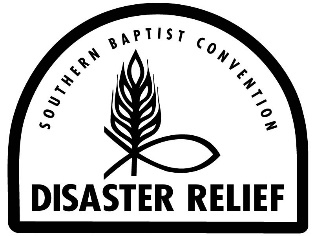 When:	    March 7, 2020Where:   Faith Community Church Lakeside                  337 Waterdam Rd., McMurray, PAFee: $25.00     Renewals: $10.00Basic Badge Training Schedule	8:00 – 9:00 a.m.	Registration	9:00 – 9:30 a.m.	Introduction/Devotion            9:30 – 11:30	“Involving Southern Baptists in Disaster Relief” & “Preparing to Serve”           11:30 – Noon           Operational Stress First Aid		           Noon – 12:30 p.m.   Lunch           12:30 - 1:00 p.m.	DReamin’ Big            1:00 – 2:00 p.m.      Feeding Unit Training            2:00 – 3:00 p.m.      Mud-Out Training            3:00 – 4:00 p.m.      Chainsaw TrainingBaptist Resource Networkof  / Disaster Relief TrainingWhen:	    March 7, 2020Where:   Faith Community Church Lakeside                  337 Waterdam Rd., McMurray, PAFee: $25.00     Renewals: $10.00Basic Badge Training Schedule	8:00 – 9:00 a.m.	Registration	9:00 – 9:30 a.m.	Introduction/Devotion            9:30 – 11:30	“Involving Southern Baptists in Disaster Relief” & “Preparing to Serve”           11:30 – Noon           Operational Stress First Aid		           Noon – 12:30 p.m.   Lunch           12:30 - 1:00 p.m.	DReamin’ Big            1:00 – 2:00 p.m.      Feeding Unit Training            2:00 – 3:00 p.m.      Mud-Out Training            3:00 – 4:00 p.m.      Chainsaw Training